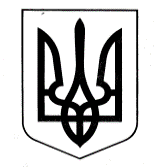 УПРАВЛІННЯ ОСВІТИ САФ’ЯНІВСЬКОЇ СІЛЬСЬКОЇ РАДИ ІЗМАЇЛЬСЬКОГО РАЙОНУ ОДЕСЬКОЇ ОБЛАСТІОЗЕРНЯНСЬКИЙ ЗАКЛАД ЗАГАЛЬНОЇ СЕРЕДНЬОЇ ОСВІТИ НАКАЗ18.05.2022 р.                                                                                 № 57/ОПро підготовку Озернянського ЗЗСОдо нового навчального року та роботи в осінньо-зимовий період 2022-2023 роківНа виконання розпорядження Одеської обласної державної адміністрації (Одеської обласної військової адміністрації) від 28 квітня 2022 № 237/А-2022 «Про підготовку об’єктів житлово-комунального, паливно-енергетичного господарства та соціально-культурної сфери області до роботи в осінньо-зимовий період 2022-2023 років», розпорядження Саф’янівської сільської ради Ізмаїльського району Одеської області від 16.05.2022 року № 56/А-2022 «Про підготовку житлово-комунального та паливно-енергетичного господарства та соціально-культурної сфери Саф’янівської сільської ради Ізмаїльського району Одеської області до роботи в осінньо-зимовий період 2022-2023 років», наказу Департаменту освіти і науки Одеської обласної військової адміністрації від 12.05.2022 р. № 30/ОД « Про підготовку об’єктів закладів освіти області до роботи в осінньо-зимовий період 2022-2023 років», наказу Управління освіти Саф’янівської сільської ради Ізмаїльського району Одеської області «Про підготовку об’єктів закладів освіти Саф’янівської сільської ради до нового навчального року та роботи в осінньо-зимовий період 2022-2023 років»  від 18 травня 2022 року № 43/А, з метою підготовки будівель та споруд зовнішніх інженерних мереж до сталої роботи в новому 2022-2023 навчальному році та осінньо-зимовий період.НАКАЗУЮЗаступнику директора з господарської роботи Бойнегрі Олені Іванівні розробити план заходів щодо підготовки закладу до роботи в осінньо-зимовий період2022/2023років.Для координації роботи щодо підготовки закладу до роботи в осінньо-зимовий період, надання відповідної допомоги та здійснення контролю за підготовкою об'єкту освіти до надійної і безпечної експлуатації затвердити робочу групу у складі :Тельпіз О.Ф., директор Озернянського ЗЗСО;Тарай В.В., заступник директора з навчально-виховної роботи;Чудін О.Г., заступник директора з навчально-виховної роботи;Мартинчук С.П., заступник директора з навчально-виховної роботи;Телеуця А.В., заступник з виховної роботи;Бойнегрі О.І., заступник директора з АГЧ;Гойчу Ф.П., голова профспільки;Моску М.І., робітник з обслуговування шкільних приміщень;Баліка І.І., старший опалювач;Кальчу О.Г., медична сестра школи.Робочій групі:З урахуванням умов військового стану до 25 травня 2022року провести обстеження захисної споруди цивільного захисту відповідно до вимог утримання та експлуатації захисних споруд затвердженого Наказом МВС №579 від 09.07.2018 р.До 10 червня 2022р. провести обстеження технічного стану будівлі і споруди з метою визначення першочергових завдань для якісної підготовки закладу до нового навчального року та до роботи в осінньо-зимовий період.Забезпечити збір та аналіз інформації щодо підготовки матеріально-технічної бази закладу до опалювального періоду 2021 -2022 років.Забезпечити своєчасне надання даних про готовність закладу до роботи в осінньо-зимовий період до управління освіти Саф’янівської сільської ради Ізмаїльського районудо 25 числа кожного місяця.До 01.10.2022 року підготувати узагальнену інформацію про готовність закладу до роботи в осінньо-зимовий період.Розробити комплекс заходів щодо підготовки матеріально-технічної бази закладу до безперебійної роботи в осінньо-зимовий період з урахуванням недоліків минулого року та надати їх до управління освіти до 10.06.2022 р.Здійснювати контроль за виконанням комплексу заходів, щодо технологічно забезпечують проведення безперебійного навчального процесу, а також підтримку технічного стану інженерних мереж, систем тепло та енергопостачання.До 10.08.2022 року завершити поточний ремонт шкільних приміщень.До 15.08.2022 року забезпечити оновлення схем евакуації на випадок пожеж та інших надзвичайних ситуацій та приведення у відповідність ПРУ.Для перевірки готовності закладу до 10.08.2022 року укласти акти перевірки інженерних комунікацій, акти-дозволи на проведення занять в кабінетах з підвищеної небезпеки, спортивної зали, необхідні документи до прийому навчального закладу комісією.До 15.09.2022 року провести випробування котелень, забезпечити наладку і регулювання системи теплопостачання, вентиляції, установку автоматичних вимикачів реле для аварійного відключення електромережі від джерел енергопостачання на випадок перепаду напруги в електричних мережах чи аварійних відключеннях світла. Скласти акти готовності котелень та систем теплопостачання.Вжити заходів щодо зменшення витрат електричної енергії, теплової енергії, газу та води, дотримуватись жорсткого контролю за охороною та раціональним і дбайливим використанням палива, витрачати суворо за призначенням у межах встановлених граничним рівнем споживання.Передбачити можливість зміни режиму роботи закладу освіти на випадок тривалого відключення електроенергії, привести в належний стан наявну автономну електростанцію, забезпечити виконання вимог охорони праці та техніки пожежної і технічної безпеки, збереження обладнання та матеріальних цінностей.Інформацію про хід підготовки школи до нового навчального року та до роботи в осінньо-зимовий період надавати до управління освіти робочій групі щотижнево (щоп'ятниці) до 15 вересня 2022р.Заступникам директора з навчально-виховної роботи Тарай В.В., Чудіну О.Г., Мартинчук С.П. та заступнику директора з виховної роботи Телеуці А.В.: До 10.08.2022 року розробити моделі організації освітнього процесу зі змішаною та дистанційною формами навчання і алгоритми режиму роботи з урахуванням умов військового стану, особливостей приміщень, кадрових та технічних потужностей закладу, винести на затвердження їх рішенням педагогічної ради закладу.До 25.08.2022 року провести широке інформування батьківської та педагогічної громадськості щодо особливостей освітньої діяльності закладу у новому навчальному році, розмістивши інформацію на офіційному сайті, забезпечити коректну роботу сайту та постійне оновлення. Вжити заходи щодо стовідсоткового забезпечення права осіб на здобуття освіти в різних формах або поєднуючи їх, зокрема в інституційній (очній, заочній, дистанційній) та індивідуальній (екстернатній, педагогічного патронажу).  Забезпечити технічні можливості роботи учнів та педагогів з використанням різних форм організації освітнього процесу, зокрема змішаної та дистанційної форми освітньої діяльності. Сприяти впровадженню сучасних цифрових технологій в освітній процес шляхом використання у роботі закладу електронного журналу та щоденників. Підготувати та подати на затвердження проект річного плану роботи закладу на 2022/2023 навчальний рік до 10.08.2022 року. Опрацювати з вчителями організаційно-методичні рекомендації щодо викладання навчальних дисциплін, організації методичної роботи, виховної роботи  на 2022/2023 навчальний рік до 25.08.2022 року. Провести інструктивно-методичні наради для педагогічних працівників школи щодо особливостей організації освітнього процесу, викладання навчальних предметів з використанням різних форм здобуття освіти, сучасних інформаційно-технічних засобів та технологій дистанційного навчання, освітніх онлайн платформ. До 15.08.2022 року проконтролювати підготовку паспортів кабінетів інформатики, фізики, хімії, біології і кабінетів технологічної праці, наявність куточків з охорони праці, інструкцій з пожежної безпеки. До 27.08.2022 року підготувати проект розкладу навчальних занять для учнів на І семестр 2022/2023 навчального року, розклад індивідуальних та групових занять, курсів за вибором, гуртків.До 20.08.2022 року вивчити бажання учнів щодо позашкільної освіти (гуртки, клуби за інтересом).Забезпечити ефективне комплектування всіх класів початкової, основної та старшої школи (1-4 кл., 5-11 кл., класи заочної форми навчання  10-12).Підготувати та подати на затвердження   контрольні списки учнів 1-11 класів до 10.08.2022 року До 01.09.2022 р. скласти графік чергування вчителів у закладі на перервах та вжити заходів щодо виконання вчителями вимог щодо чергування.До 27.08.2022 підготувати графіки дзвінків 1-4 класів, 5-11 класів та харчування учнів 1-4 класів.Вжити заходи щодо своєчасного забезпечення учнів закладу підручниками та навчальними посібниками.Постійно діючій групі по розробці та впровадженню системи НАССР в Озернянському ЗЗСО під керівництвом заступника директора з НВР Мартинчук С.П: Забезпечити надійне й достовірне функціонування системи НАССР в закладі та постійно проводити роботу щодо введення відповідної документації, яке підтверджує функціонування системи НАССР. Розробити умови для організації харчування здобувачів освіти у 2022-2023н.р. у відповідності до постанови Кабінету Міністрів України від 24 березня 2021 року № 305 «Про затвердження норм та Порядку організації харчування у закладах освіти та дитячих закладах оздоровлення та відпочинку»Заступнику директора з АГЧ Бойнегрі О.І.:До 15.08.2022 року вирішити організаційні питання щодо забезпечення закладу миючими та іншими засобами.Постійно забезпечити контроль за виконанням завдань із енергозбереження та скорочення споживання електроенергії, теплової енергії, води. Постійно сприяти впровадженню енергозберігаючих технологій в закладі. До 15.08.2022 року забезпечити виконання протипожежних заходів, зазначених у припису органу державного нагляду і контролю у сфері пожежної та техногенної безпеки.До 10.08.2022 року доповісти  про стан готовності навчального закладу до прийому закладу комісією.Заступнику директора з виховної роботи Телеуці А.В. та педагогу організатору Севастіян А.П. підготувати рекомендації та сценарій проведення свята «День знань» 1-го вересня 2022 року враховуючи умови військового стану.Соціальному педагогу Севастьян Я.П. провести спільно з класними керівниками обстеження сімей з групи ризику з виявленням рівня готовності їх дітей до школи  до 25.08.2022 року.Практичному психологу Баліці М.В.:До 20.09.2022 р. підготувати  звіт  про працевлаштування учнів випускних 9 та 11 класів та їх подальше навчання.Підготувати план роботи на 2021/2022 навчальний рік, методичні рекомендації вчителям та батьків першокласників.БібліотекарюБаліці В.П.:Забезпечити своєчасне отримання навчальної літератури та скласти графік отримання підручників класними керівниками та класоводами.Здійснити підбір літератури до Першого уроку.Класоводам, класним керівникам, вчителям - предметникам:Підготувати навчальні приміщення до нового 2022/2023 навчального року до 10.08.2022 року.Взяти участь у засіданнях методичних об’єднань з предметів. Взяти участь у роботі педагогічної радишколи.До 10.08.2022 року скласти  контрольні списки учнів класу, соціальні паспорти та списки груп здоров’я учнів класу та подати на затвердження директору.До початку нового 2022/2023 навчального року ознайомитися з інструктивно-методичними рекомендаціями щодо вивчення шкільних дисциплін у 2022/2023 навчальному році.Медичній сестрі закладу Кальчу О.Г.:Контролювати проходження медичного огляду працівниками закладу, учнями 1-11 класів.Підготувати сезонне меню до 15.08.2022 р.Підготувати санітарний паспорт школи до 15.08.2022 р.Провести розподіл учнів до груп здоров’я для занять фізичної культури до 01.09.2022 р.Провести навчання працівників щодо необхідних умов дотриманням правил особистої гігієни (рукомийники, мило рідке, паперові рушники (або електросушарки для рук), антисептичні засоби для обробки рук тощо); одягання, використання, зняття засобів індивідуального захисту, їх утилізації, контроль за виконанням цих вимог;Обладнати медичний пункт закладу необхідними засобами та обладнанням (безконтактними термометрами, дезінфекційними, в тому числі антисептичними засобами для обробки рук, засобами особистої гігієни та індивідуального захисту);Розмістити інформації (плакатів/банерів) про необхідність дотримання респіраторної гігієни та етикету кашлю.Контроль за виконанням даного наказу залишаю за собою.Директор        ______________         Оксана ТЕЛЬПІЗЗ наказом ознайомлені:    ______________ Тарай В.В.______________ Чудін О.Г.______________ Мартинчук С.П.______________ Кальчу О.Г.______________ Бойнегрі О.І.______________ Телеуця А.В.______________ Севастіян Я.П.______________ Баліка М.В.____________ Гойчу С.І.____________ Гойчу Ф.П.__________ Моску М.І.__________ Баліка І.І.